 Club Manager: +27 (0) 21 612 0285    +27 (0) 82 442 3680  |  E-mail:  membership@rondeboschsportsclub.co.za MEMBERSHIP APPLICATION FORM ** please attach proof of your residential address  *** Family members not living at the above address must complete a separate application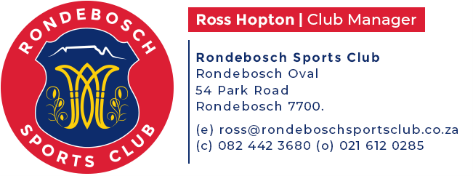 OPTION A: to be completed by 2 existing adult members* with more than 3 years unbroken membership.OPTION B: In the absence of a Proposer and/or Seconder, i.e. Option A, applications MUST be accompanied by a reference letter from an existing / previous Club, OR a detailed letter of motivation. PLEASE ATTACH.ON THE TABLE BELOW, SELECT THE ENTRY FEE AND ONE SUBSCRIPTION CATEGORY. *(SPORTING SECTIONS ARE OPTIONAL.)I hereby certify that the above information is true and correct and that I (have read and understood the RSC Constitution) and acknowledge that I am bound by the rules and regulations of the constitution (copy to be supplied if required)APPLICANTS SIGNATURE: 	DATE:  	Banking details:Name:	Marist War Memorial ClubBank:	Standard BankBranch:	RondeboschBranch code:	025009Account No.:	071 461 493Account Type:	CurrentReference:	Your initials and surnameRONDEBOSCH SPORTS CLUB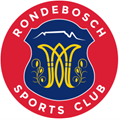 Rondebosch Oval, 54 Park Road, Rondebosch, 7700, Cape TownOFFICIAL USE ONLYOFFICIAL USE ONLYRONDEBOSCH SPORTS CLUBRondebosch Oval, 54 Park Road, Rondebosch, 7700, Cape TownDATE:PMT REF:RONDEBOSCH SPORTS CLUBRondebosch Oval, 54 Park Road, Rondebosch, 7700, Cape TownMEM. #:ZAR:FIRST NAME(S):FIRST NAME(S):FIRST NAME(S):SURNAME:ADV / DR / MR / MRS / MISS / MS / PROF / REV / ………… :ADV / DR / MR / MRS / MISS / MS / PROF / REV / ………… :ADV / DR / MR / MRS / MISS / MS / PROF / REV / ………… :GENDER:GENDER:GENDER:Male:	Female:Male:	Female:Male:	Female:Male:	Female:Male:	Female:Male:	Female:Male:	Female:Male:	Female:Male:	Female:Male:	Female:Male:	Female:Male:	Female:NATIONALITY:ID.NO:DATE OF BIRTH:YYYYMMDDOCCUPATION:OCCUPATION:OCCUPATION:RESIDENTIAL ADDRESS: **RESIDENTIAL ADDRESS: **RESIDENTIAL ADDRESS: **POSTAL ADDRESS:City:City:RegionRegion:Region:CountryCountry:Country:Post CodePost Code:Post Code:HOME PHONE:WORK NUMBER:WORK NUMBER:WORK NUMBER:WORK NUMBER:WORK NUMBER:WORK NUMBER:CELL NUMBER:FAX NUMBER:FAX NUMBER:FAX NUMBER:FAX NUMBER:FAX NUMBER:FAX NUMBER:PRIMARY EMAIL:PRIMARY EMAIL:ALTERNATIVE EMAIL:ALTERNATIVE EMAIL:Additional Members:Additional Members:Additional Members:Additional Members:Additional Members:Additional Members:Additional Members:Additional Members:Additional Members:Additional Members:Additional Members:Additional Members:Additional Members:Additional Members:Additional Members:Additional Members:Additional Members:Additional Members:Additional Members:Additional Members:Additional Members:Additional Members:Additional Members:Additional Members:Additional Members:Additional Members:Additional Members:Additional Members:Additional Members:Additional Members:Additional Members:Additional Members:Additional Members:Additional Members:1                                                                                                              ID                                                            Relationship1                                                                                                              ID                                                            Relationship1                                                                                                              ID                                                            Relationship1                                                                                                              ID                                                            Relationship1                                                                                                              ID                                                            Relationship1                                                                                                              ID                                                            Relationship1                                                                                                              ID                                                            Relationship1                                                                                                              ID                                                            Relationship1                                                                                                              ID                                                            Relationship1                                                                                                              ID                                                            Relationship1                                                                                                              ID                                                            Relationship1                                                                                                              ID                                                            Relationship1                                                                                                              ID                                                            Relationship1                                                                                                              ID                                                            Relationship1                                                                                                              ID                                                            Relationship1                                                                                                              ID                                                            Relationship1                                                                                                              ID                                                            Relationship1                                                                                                              ID                                                            Relationship1                                                                                                              ID                                                            Relationship1                                                                                                              ID                                                            Relationship1                                                                                                              ID                                                            Relationship1                                                                                                              ID                                                            Relationship1                                                                                                              ID                                                            Relationship1                                                                                                              ID                                                            Relationship1                                                                                                              ID                                                            Relationship1                                                                                                              ID                                                            Relationship1                                                                                                              ID                                                            Relationship1                                                                                                              ID                                                            Relationship1                                                                                                              ID                                                            Relationship1                                                                                                              ID                                                            Relationship1                                                                                                              ID                                                            Relationship1                                                                                                              ID                                                            Relationship1                                                                                                              ID                                                            Relationship1                                                                                                              ID                                                            RelationshipEmail Address:                                                                                       Cell Number:Email Address:                                                                                       Cell Number:Email Address:                                                                                       Cell Number:Email Address:                                                                                       Cell Number:Email Address:                                                                                       Cell Number:Email Address:                                                                                       Cell Number:Email Address:                                                                                       Cell Number:Email Address:                                                                                       Cell Number:Email Address:                                                                                       Cell Number:Email Address:                                                                                       Cell Number:Email Address:                                                                                       Cell Number:Email Address:                                                                                       Cell Number:Email Address:                                                                                       Cell Number:Email Address:                                                                                       Cell Number:Email Address:                                                                                       Cell Number:Email Address:                                                                                       Cell Number:Email Address:                                                                                       Cell Number:Email Address:                                                                                       Cell Number:Email Address:                                                                                       Cell Number:Email Address:                                                                                       Cell Number:Email Address:                                                                                       Cell Number:Email Address:                                                                                       Cell Number:Email Address:                                                                                       Cell Number:Email Address:                                                                                       Cell Number:Email Address:                                                                                       Cell Number:Email Address:                                                                                       Cell Number:Email Address:                                                                                       Cell Number:Email Address:                                                                                       Cell Number:Email Address:                                                                                       Cell Number:Email Address:                                                                                       Cell Number:Email Address:                                                                                       Cell Number:Email Address:                                                                                       Cell Number:Email Address:                                                                                       Cell Number:Email Address:                                                                                       Cell Number:2                                                                                                              ID                                                            Relationship2                                                                                                              ID                                                            Relationship2                                                                                                              ID                                                            Relationship2                                                                                                              ID                                                            Relationship2                                                                                                              ID                                                            Relationship2                                                                                                              ID                                                            Relationship2                                                                                                              ID                                                            Relationship2                                                                                                              ID                                                            Relationship2                                                                                                              ID                                                            Relationship2                                                                                                              ID                                                            Relationship2                                                                                                              ID                                                            Relationship2                                                                                                              ID                                                            Relationship2                                                                                                              ID                                                            Relationship2                                                                                                              ID                                                            Relationship2                                                                                                              ID                                                            Relationship2                                                                                                              ID                                                            Relationship2                                                                                                              ID                                                            Relationship2                                                                                                              ID                                                            Relationship2                                                                                                              ID                                                            Relationship2                                                                                                              ID                                                            Relationship2                                                                                                              ID                                                            Relationship2                                                                                                              ID                                                            Relationship2                                                                                                              ID                                                            Relationship2                                                                                                              ID                                                            Relationship2                                                                                                              ID                                                            Relationship2                                                                                                              ID                                                            Relationship2                                                                                                              ID                                                            Relationship2                                                                                                              ID                                                            Relationship2                                                                                                              ID                                                            Relationship2                                                                                                              ID                                                            Relationship2                                                                                                              ID                                                            Relationship2                                                                                                              ID                                                            Relationship2                                                                                                              ID                                                            Relationship2                                                                                                              ID                                                            RelationshipEmail Address:                                                                                       Cell Number:Email Address:                                                                                       Cell Number:Email Address:                                                                                       Cell Number:Email Address:                                                                                       Cell Number:Email Address:                                                                                       Cell Number:Email Address:                                                                                       Cell Number:Email Address:                                                                                       Cell Number:Email Address:                                                                                       Cell Number:Email Address:                                                                                       Cell Number:Email Address:                                                                                       Cell Number:Email Address:                                                                                       Cell Number:Email Address:                                                                                       Cell Number:Email Address:                                                                                       Cell Number:Email Address:                                                                                       Cell Number:Email Address:                                                                                       Cell Number:Email Address:                                                                                       Cell Number:Email Address:                                                                                       Cell Number:Email Address:                                                                                       Cell Number:Email Address:                                                                                       Cell Number:Email Address:                                                                                       Cell Number:Email Address:                                                                                       Cell Number:Email Address:                                                                                       Cell Number:Email Address:                                                                                       Cell Number:Email Address:                                                                                       Cell Number:Email Address:                                                                                       Cell Number:Email Address:                                                                                       Cell Number:Email Address:                                                                                       Cell Number:Email Address:                                                                                       Cell Number:Email Address:                                                                                       Cell Number:Email Address:                                                                                       Cell Number:Email Address:                                                                                       Cell Number:Email Address:                                                                                       Cell Number:Email Address:                                                                                       Cell Number:Email Address:                                                                                       Cell Number:3                                                                                                              ID                                                            Relationship3                                                                                                              ID                                                            Relationship3                                                                                                              ID                                                            Relationship3                                                                                                              ID                                                            Relationship3                                                                                                              ID                                                            Relationship3                                                                                                              ID                                                            Relationship3                                                                                                              ID                                                            Relationship3                                                                                                              ID                                                            Relationship3                                                                                                              ID                                                            Relationship3                                                                                                              ID                                                            Relationship3                                                                                                              ID                                                            Relationship3                                                                                                              ID                                                            Relationship3                                                                                                              ID                                                            Relationship3                                                                                                              ID                                                            Relationship3                                                                                                              ID                                                            Relationship3                                                                                                              ID                                                            Relationship3                                                                                                              ID                                                            Relationship3                                                                                                              ID                                                            Relationship3                                                                                                              ID                                                            Relationship3                                                                                                              ID                                                            Relationship3                                                                                                              ID                                                            Relationship3                                                                                                              ID                                                            Relationship3                                                                                                              ID                                                            Relationship3                                                                                                              ID                                                            Relationship3                                                                                                              ID                                                            Relationship3                                                                                                              ID                                                            Relationship3                                                                                                              ID                                                            Relationship3                                                                                                              ID                                                            Relationship3                                                                                                              ID                                                            Relationship3                                                                                                              ID                                                            Relationship3                                                                                                              ID                                                            Relationship3                                                                                                              ID                                                            Relationship3                                                                                                              ID                                                            Relationship3                                                                                                              ID                                                            RelationshipEmail Address:                                                                                       Cell Number:Email Address:                                                                                       Cell Number:Email Address:                                                                                       Cell Number:Email Address:                                                                                       Cell Number:Email Address:                                                                                       Cell Number:Email Address:                                                                                       Cell Number:Email Address:                                                                                       Cell Number:Email Address:                                                                                       Cell Number:Email Address:                                                                                       Cell Number:Email Address:                                                                                       Cell Number:Email Address:                                                                                       Cell Number:Email Address:                                                                                       Cell Number:Email Address:                                                                                       Cell Number:Email Address:                                                                                       Cell Number:Email Address:                                                                                       Cell Number:Email Address:                                                                                       Cell Number:Email Address:                                                                                       Cell Number:Email Address:                                                                                       Cell Number:Email Address:                                                                                       Cell Number:Email Address:                                                                                       Cell Number:Email Address:                                                                                       Cell Number:Email Address:                                                                                       Cell Number:Email Address:                                                                                       Cell Number:Email Address:                                                                                       Cell Number:Email Address:                                                                                       Cell Number:Email Address:                                                                                       Cell Number:Email Address:                                                                                       Cell Number:Email Address:                                                                                       Cell Number:Email Address:                                                                                       Cell Number:Email Address:                                                                                       Cell Number:Email Address:                                                                                       Cell Number:Email Address:                                                                                       Cell Number:Email Address:                                                                                       Cell Number:Email Address:                                                                                       Cell Number:4                                                                                                              ID                                                            Relationship4                                                                                                              ID                                                            Relationship4                                                                                                              ID                                                            Relationship4                                                                                                              ID                                                            Relationship4                                                                                                              ID                                                            Relationship4                                                                                                              ID                                                            Relationship4                                                                                                              ID                                                            Relationship4                                                                                                              ID                                                            Relationship4                                                                                                              ID                                                            Relationship4                                                                                                              ID                                                            Relationship4                                                                                                              ID                                                            Relationship4                                                                                                              ID                                                            Relationship4                                                                                                              ID                                                            Relationship4                                                                                                              ID                                                            Relationship4                                                                                                              ID                                                            Relationship4                                                                                                              ID                                                            Relationship4                                                                                                              ID                                                            Relationship4                                                                                                              ID                                                            Relationship4                                                                                                              ID                                                            Relationship4                                                                                                              ID                                                            Relationship4                                                                                                              ID                                                            Relationship4                                                                                                              ID                                                            Relationship4                                                                                                              ID                                                            Relationship4                                                                                                              ID                                                            Relationship4                                                                                                              ID                                                            Relationship4                                                                                                              ID                                                            Relationship4                                                                                                              ID                                                            Relationship4                                                                                                              ID                                                            Relationship4                                                                                                              ID                                                            Relationship4                                                                                                              ID                                                            Relationship4                                                                                                              ID                                                            Relationship4                                                                                                              ID                                                            Relationship4                                                                                                              ID                                                            Relationship4                                                                                                              ID                                                            RelationshipEmail Address:                                                                                       Cell Number:Email Address:                                                                                       Cell Number:Email Address:                                                                                       Cell Number:Email Address:                                                                                       Cell Number:Email Address:                                                                                       Cell Number:Email Address:                                                                                       Cell Number:Email Address:                                                                                       Cell Number:Email Address:                                                                                       Cell Number:Email Address:                                                                                       Cell Number:Email Address:                                                                                       Cell Number:Email Address:                                                                                       Cell Number:Email Address:                                                                                       Cell Number:Email Address:                                                                                       Cell Number:Email Address:                                                                                       Cell Number:Email Address:                                                                                       Cell Number:Email Address:                                                                                       Cell Number:Email Address:                                                                                       Cell Number:Email Address:                                                                                       Cell Number:Email Address:                                                                                       Cell Number:Email Address:                                                                                       Cell Number:Email Address:                                                                                       Cell Number:Email Address:                                                                                       Cell Number:Email Address:                                                                                       Cell Number:Email Address:                                                                                       Cell Number:Email Address:                                                                                       Cell Number:Email Address:                                                                                       Cell Number:Email Address:                                                                                       Cell Number:Email Address:                                                                                       Cell Number:Email Address:                                                                                       Cell Number:Email Address:                                                                                       Cell Number:Email Address:                                                                                       Cell Number:Email Address:                                                                                       Cell Number:Email Address:                                                                                       Cell Number:Email Address:                                                                                       Cell Number:Has the candidate any relatives who are already members* of the club?  If yes, please provide full name(s) and relationship:Has the candidate any relatives who are already members* of the club?  If yes, please provide full name(s) and relationship:Has the candidate any relatives who are already members* of the club?  If yes, please provide full name(s) and relationship:Has the candidate any relatives who are already members* of the club?  If yes, please provide full name(s) and relationship:Has the candidate any relatives who are already members* of the club?  If yes, please provide full name(s) and relationship:Has the candidate any relatives who are already members* of the club?  If yes, please provide full name(s) and relationship:Has the candidate any relatives who are already members* of the club?  If yes, please provide full name(s) and relationship:Has the candidate any relatives who are already members* of the club?  If yes, please provide full name(s) and relationship:Has the candidate any relatives who are already members* of the club?  If yes, please provide full name(s) and relationship:Has the candidate any relatives who are already members* of the club?  If yes, please provide full name(s) and relationship:Has the candidate any relatives who are already members* of the club?  If yes, please provide full name(s) and relationship:Has the candidate any relatives who are already members* of the club?  If yes, please provide full name(s) and relationship:Has the candidate any relatives who are already members* of the club?  If yes, please provide full name(s) and relationship:Has the candidate any relatives who are already members* of the club?  If yes, please provide full name(s) and relationship:Has the candidate any relatives who are already members* of the club?  If yes, please provide full name(s) and relationship:Has the candidate any relatives who are already members* of the club?  If yes, please provide full name(s) and relationship:Has the candidate any relatives who are already members* of the club?  If yes, please provide full name(s) and relationship:Has the candidate any relatives who are already members* of the club?  If yes, please provide full name(s) and relationship:Has the candidate any relatives who are already members* of the club?  If yes, please provide full name(s) and relationship:Has the candidate any relatives who are already members* of the club?  If yes, please provide full name(s) and relationship:Has the candidate any relatives who are already members* of the club?  If yes, please provide full name(s) and relationship:Has the candidate any relatives who are already members* of the club?  If yes, please provide full name(s) and relationship:Has the candidate any relatives who are already members* of the club?  If yes, please provide full name(s) and relationship:Has the candidate any relatives who are already members* of the club?  If yes, please provide full name(s) and relationship:Has the candidate any relatives who are already members* of the club?  If yes, please provide full name(s) and relationship:Has the candidate any relatives who are already members* of the club?  If yes, please provide full name(s) and relationship:Has the candidate any relatives who are already members* of the club?  If yes, please provide full name(s) and relationship:Has the candidate any relatives who are already members* of the club?  If yes, please provide full name(s) and relationship:Has the candidate any relatives who are already members* of the club?  If yes, please provide full name(s) and relationship:Has the candidate any relatives who are already members* of the club?  If yes, please provide full name(s) and relationship:Has the candidate any relatives who are already members* of the club?  If yes, please provide full name(s) and relationship:Has the candidate any relatives who are already members* of the club?  If yes, please provide full name(s) and relationship:Has the candidate any relatives who are already members* of the club?  If yes, please provide full name(s) and relationship:Has the candidate any relatives who are already members* of the club?  If yes, please provide full name(s) and relationship:1.1.1.1.1.1.1.1.2.2.2.2.2.2.2.2.2.2.2.2.2.2.3.3.3.3.3.3.3.3.3.3.3.3.Cell NoCell NoCell NoCell NoCell NoCell NoCell NoCell NoCell NoCell NoCell NoCell NoCell NoCell NoCell NoCell NoCell NoCell NoCell NoCell NoCell NoCell NoCell NoCell NoCell NoCell NoCell NoCell NoCell NoCell NoCell NoCell NoCell NoCell NoList other clubs of which the candidate is, or has been a member:List other clubs of which the candidate is, or has been a member:List other clubs of which the candidate is, or has been a member:List other clubs of which the candidate is, or has been a member:List other clubs of which the candidate is, or has been a member:List other clubs of which the candidate is, or has been a member:List other clubs of which the candidate is, or has been a member:List other clubs of which the candidate is, or has been a member:List other clubs of which the candidate is, or has been a member:List other clubs of which the candidate is, or has been a member:List other clubs of which the candidate is, or has been a member:List other clubs of which the candidate is, or has been a member:List other clubs of which the candidate is, or has been a member:List other clubs of which the candidate is, or has been a member:List other clubs of which the candidate is, or has been a member:List other clubs of which the candidate is, or has been a member:List other clubs of which the candidate is, or has been a member:List other clubs of which the candidate is, or has been a member:List other clubs of which the candidate is, or has been a member:PERIOD ATTENDED:PERIOD ATTENDED:PERIOD ATTENDED:PERIOD ATTENDED:PERIOD ATTENDED:PERIOD ATTENDED:PERIOD ATTENDED:PERIOD ATTENDED:PERIOD ATTENDED:PERIOD ATTENDED:PERIOD ATTENDED:PERIOD ATTENDED:PERIOD ATTENDED:PERIOD ATTENDED:PERIOD ATTENDED:1.1.1.1.1.1.1.1.1.1.1.1.1.1.1.1.1.1.1.2.2.2.2.2.2.2.2.2.2.2.2.2.2.2.2.2.2.2.DECLARATION OF PROPOSERDECLARATION OF PROPOSERDECLARATION OF PROPOSERDECLARATION OF PROPOSERDECLARATION OF PROPOSERFULL NAME:PHONE NUMBER:MEMBERSHIP #:MEMBERSHIP #:ADDRESS:I have been a member* for 	years and I have known this candidate for	years and in my opinion is a fit and proper individual to join the Rondebosch Sports Club.I have been a member* for 	years and I have known this candidate for	years and in my opinion is a fit and proper individual to join the Rondebosch Sports Club.I have been a member* for 	years and I have known this candidate for	years and in my opinion is a fit and proper individual to join the Rondebosch Sports Club.I have been a member* for 	years and I have known this candidate for	years and in my opinion is a fit and proper individual to join the Rondebosch Sports Club.I have been a member* for 	years and I have known this candidate for	years and in my opinion is a fit and proper individual to join the Rondebosch Sports Club.PROPOSER SIGNATURE:DATE:DECLARATION OF SECONDERDECLARATION OF SECONDERDECLARATION OF SECONDERDECLARATION OF SECONDERDECLARATION OF SECONDERFULL NAME:PHONE NUMBER:MEMBERSHIP #:MEMBERSHIP #:ADDRESS:I have been a member* for 	years and I have known this candidate for	years and in my opinion is a fit and proper individual to join the Rondebosch Sports Club.I have been a member* for 	years and I have known this candidate for	years and in my opinion is a fit and proper individual to join the Rondebosch Sports Club.I have been a member* for 	years and I have known this candidate for	years and in my opinion is a fit and proper individual to join the Rondebosch Sports Club.I have been a member* for 	years and I have known this candidate for	years and in my opinion is a fit and proper individual to join the Rondebosch Sports Club.I have been a member* for 	years and I have known this candidate for	years and in my opinion is a fit and proper individual to join the Rondebosch Sports Club.SECONDER SIGNATURE:DATE:DescriptionTotalAnnual FeeENTRY FEEENTRY FEEENTRY FEEENTRY FEEMembership Card/Admin Fee     (per member)100SUBSCRIPTION CATEGORIESSUBSCRIPTION CATEGORIESSUBSCRIPTION CATEGORIESSUBSCRIPTION CATEGORIESMember 24+R1100Member SpouseR880Member 19 to 23R550Junior Member 13 to 18R275SPORTS SECTIONS – select multiple categories (Optional)SPORTS SECTIONS – select multiple categories (Optional)SPORTS SECTIONS – select multiple categories (Optional)SPORTS SECTIONS – select multiple categories (Optional)BowlsR600Bowls (Social/ Dual)Note: BSA No to be suppliedR250Cricket: SeniorR500Cricket: 19-23R250Cricket: 13-18R125OtherN/ATOTALNB: The sport you select will be charged to your account each year until cancelled in writing to the Club Manager. The attention of new applicants is drawn to the Club Constitution, which states that, with certain exceptions, members cannot play league sport, in which the Club Participates, for another Club without the consent of the Committee.Has the candidate ever had an application for membership of any club refused, been requested to resign, been expelled from or suspended by any club?NO	or  YES	(Please attach details)Has he/she ever been convicted of a criminal offence?NO	or  YES	(Please attach details)Has he/she previously been a member* of RSC and resigned voluntarily? If yes, reason and year of resignation.NO	or  YES	(Please attach details)CHECKLIST:1.	Proposer and Seconder signatures obtained, OR	Letter of Motivation/Reference attached2.	Proof of address attached3.	Attached Proof of Payment - via EFT or bank deposit Credit Card payment To be paid on submission of application, in person (Cash, , Credit/Debit Card credit card)Other   	FOR OFFICIAL USE ONLYFOR OFFICIAL USE ONLYApproved by Membership Committee Membership Chairperson Signature:DATE: